Chester Country ClubAUTISM AWARENESS TOURNAMENT  SATURDAY, MAY 26, 2018     Shot Gun Start at 9 am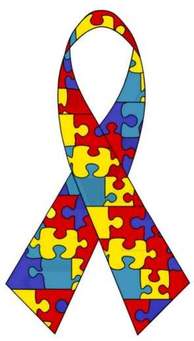 Entry Fee $260 Per 4 - Person Team	Cart Fee $25.00 Per Cart                                    Trail Fee $10.00 Per CartHole Sponsors also appreciated: 618-559-9407(Bob Fleming)	                                Meal, included in entry fee, will follow play.No Outside Beverages Please return entry form and payment by May 10, 2018Make all checks payable to Chester Country Club, P.O. Box 166, Chester, IL 62233 / 618-826-3168	Carts Needed_________                                 Will Bring Cart________Name:Name:Address:Address:Phone:Phone:Email:Email:Name:Name:Address:Address:Phone:Phone:Email:Email: